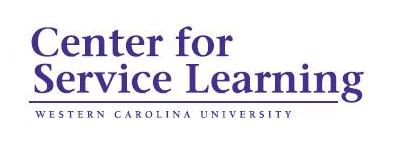 Student Volunteer Assessment Form(To be completed by Site Supervisor)Please submit the completed form to the Center for Service Learning, Western Carolina University, 273 Belk, Cullowhee, NC 28723. Questions? Please call the Center for Service Learning at (828) 227-7184.Directions for Students: Please complete all requested information in this box.Name:       						Date:      Agency:      Supervisor:      					Dates of Service: from	     	     to      Supervisor’s Title:      Supervisor’s Telephone Number(s):      Directions for SupervisorPlease check the box that best rates this student’s performance in terms of the following qualities:Supervisor’s Comments:Supervisor’s Signature: 					Date: 					Please return to:Center for Service LearningWestern Carolina University273 Belk Building90 University WayCullowhee, NC 287235Excellent43 Satisfactory21PoorAbility to work with minimal supervisionAttendanceFollowing directionsPunctualityQuality of workRelationship with clientsSense of responsibilityInterestGood judgmentWillingness to learn